On Wednesday, August 24, 2022, the Bland County Voter Registration and Elections Office will be closed for staff to attend training by the Department of Elections. We will reopen for regular business Thursday, August 25, 2022.  Sorry for any inconvenience.Thank you- Stacy Tibbs Grady, Director of Elections & General Registrar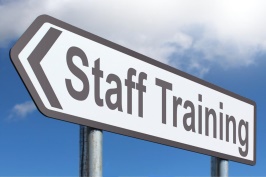 § 24.2-411